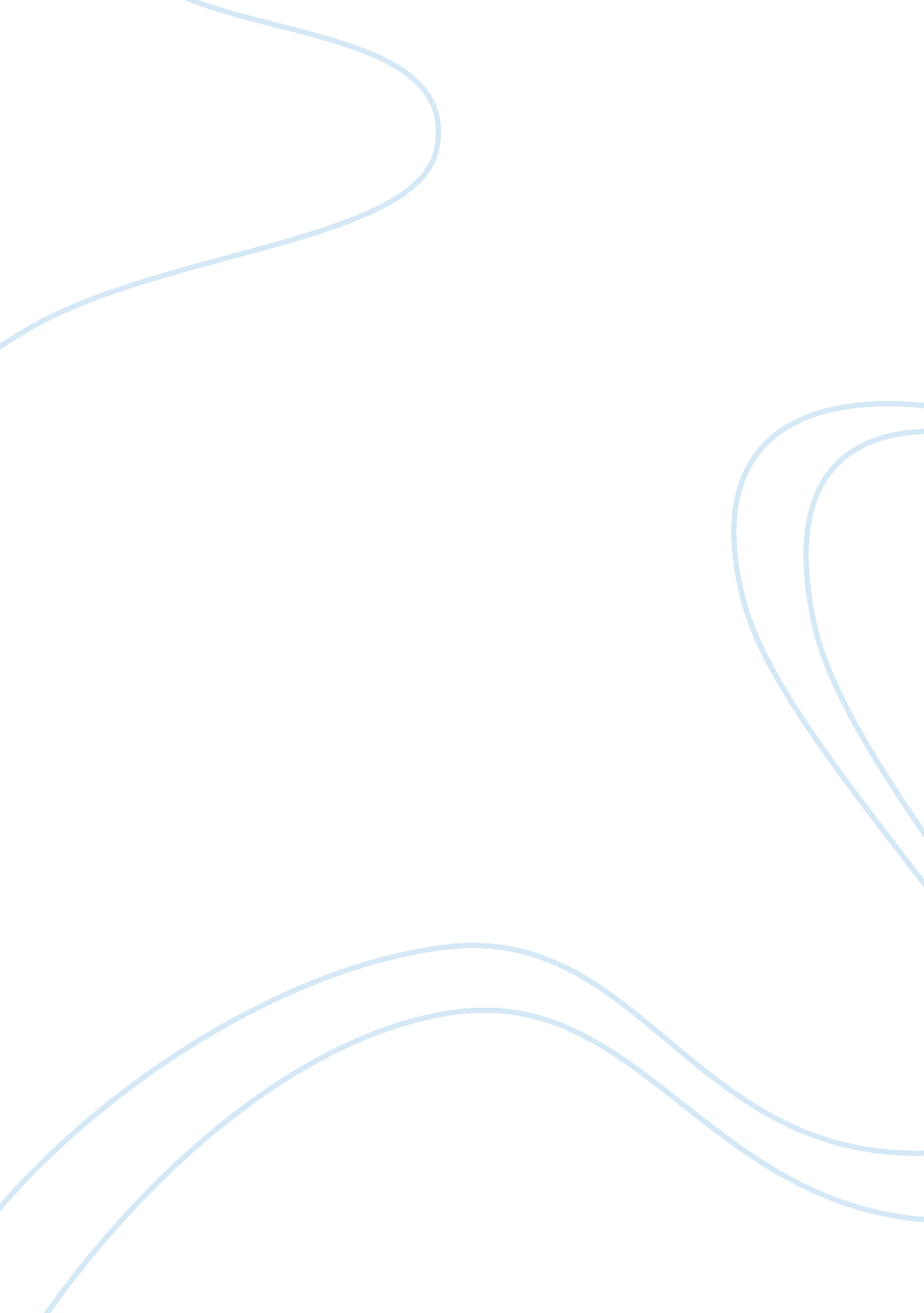 Development of nanobots in the treatment of malignant growth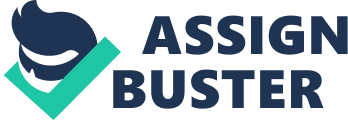 Abstract Theoretically as indicated by the 2018-19 reports displayed by the world wellbeing association (WHO) malignant growth has turned into the second biggest reason for death comprehensively. Roughly one out of six demise is because of malignancy around the world. National Cancer Institute reported different technique to treat malignancy. Medical surgical procedure, radiation treatment, chemotherapy, immunotherapy focused on treatment, hormone treatment and undifferentiated cell transplant are incorporated into the treatment system for malignancy. Anyway, malignant growth and its treatment technique cause reactions that influences tissues and organs in human. Research has demonstrated that progression in innovation and biomaterials can make a powerful arrangement in treatment of malignant growths by methods for insignificant agony and uneasiness to the patient. A ton of practices have been set up that aids the early acknowledgment of harmful cells and circulating tumour cells (CTC). There have likewise been advances that advance partition of CTC from standard platelets like dialysis. In this mini-review article, we examine the development of nanobots in the treatment of malignant growth from innovation to clinical preliminaries. Conveyance techniques for nanobots and how it is utilized in to distinguish and destruct the recognized cancerous cells have been explained here. The examination advancement into nanobots is still in its beginning periods however this innovation looks encouraging to numerous oncologists over the globe. Introduction New logical disclosures are prompting improvement in the restorative sciences for diagnosing and treatment. Nano innovation has been a rising field into the medical area that has changed the vision from imaginative to realistic, to the clinicians and analysts [1] . It can’t be left unnoticed that nanotechnology as a theoretical thought has now turned out to be one of the standard research activities with more extensive application. The steadiness increments and usefulness improvement has empowered decrease in the heaviness of the material upgraded utilizing the nanotechnology [2] . Medicate conveyance that includes drug delivery has been of an application that nanotechnology has guaranteed. Studies have been directed prompting to distinguish proof of utilizing nano particles and structures for drug delivery system at explicit objective arrangement. Difficult diagnostic and therapeutic procedures request new and inventive biomedical innovation framework for focused drug delivery framework [3] . Biomedical nano-scale robots created utilizing this nanotechnology are known as nanobots. Nanobots are the conceivable arrangement and can re-characterize the ordinary procedure to build up a conveyance framework to address the challenges because of treatment of malignant cell growth. Conservation and act of spontaneity of human wellbeing by utilizing sub-atomic apparatuses inside the human body can be accomplished by apt determination treatment and counteractive action of disease utilizing the procedure of nanomedicine [4] . The plan and useful properties of organic materials found within the humans like DNA and peptides are processed further to produce bio-nanobots [5] . Various pros and cons are related with nanobots. The utilization of such nanotechnologically created drug delivery system increment the bioavailability so that the cancerous cell can be focused on and treated. Computerization and control will be then representing less missteps and this can be tuned to fine measure of recurrence and time of discharge. The nanobots can go for positions where the medical procedure will be sensitive to perform the surgery on and this is also a way to recognize strong interfacial region throughout mass transfer. The undesired side effect can be eliminated because nanobots are non-invasive, possess better accuracy rate and leads to drug inactiveness where therapeutic care is not needed. 
The essential disadvantage of utilizing nanomedicine inferred nanobots for this treatment system will be the underlying expense for the muddled structure which is compulsory for model improvement. The bio-electric sub-atomic molecular identification may be enacted because of the electrical frameworks that make stray fields which becomes powerless from remotely sourced electrical obstruction. Interfacing the nanobots is very troublesome bringing about complex customization and plan of the drug delivery conveyance framework. Modi et al. has highlighted few approaches towards nanobots. Biochip allows tele-operation and advanced capabilities for medical instrumentation by integrating nanoelectronics device as a nanobot [6] . The electronics industry has advanced in manufacturing nanoelectronics that this can be integrated with photolithography and biomaterial enabling the manufacturing technology to produce it. Synthetic robotic devices produced at a nano scale using DNA, has given rise to nubots. Manufacturing approach for nanobots can also be using biological microorganisms like E. coli which can have controlled motion using electro-magnetic field. Conventional Chemotherapy and Limitation Customary chemotherapeutic operators work by demolishing rapidly multiplying cells, which is the principle property of neoplastic cells. This is the reason chemotherapy additionally harms ordinary cells that gap quickly, for example, cells in the bone marrow, macrophages, stomach related tract, and hair follicles [7] . The primary disadvantage of traditional chemotherapy is that it can’t give specific activity just to the cancerous cells. This outcomes in like common reactions including varied side-effects of generally chemotherapeutic specialists which incorporate myelosuppression (diminished creation of white platelets causing immunosuppression), mucositis (aggravation of the covering of the stomach related tract), alopecia (balding), organ brokenness, and even weakness or thrombocytopenia. These symptoms force dose decrease, treatment postponement, or discontinuance of the given treatment [8] . If there should arise an occurrence of solid tumours cell division may be viably stopped close to the center, making chemotherapeutic operators harsh toward chemotherapy. Moreover, chemotherapeutic operatives frequently can’t infiltrate and reach the centre of strong tumours, neglecting to execute the carcinogenic cells [9] . Customary chemotherapeutic agents frequently get washed out from the dissemination being overwhelmed by macrophages. Along these lines they stay in the flow for a brief timeframe also, can’t communicate with the malignant cells making the chemotherapy totally ineffectual. The poor dissolvability of the medications is additionally a noteworthy issue in conventional chemotherapy making them unfit to infiltrate the organic films [10] . Another issue is related with Glycoprotein, a multidrug opposition protein that is overexpressed on the outside of the destructive cells, which forestalls tranquilize aggregation inside the tumour, going about as the efflux siphon, and frequently intervenes the improvement of obstruction to anticancer medications. Accordingly the directed medications remain ineffective or can’t bring the ideal yield [11] . Reference (1) Modi, D. P.; Patel V. P.; Patel J. N.; Bhimani B. V.; Shah R. R. Nanorobots: The Emerging tools in Medicinal Applications – A Review. Int. J. Drug Dev. & Res. 2013, 5 (3), 105-119. (2) Vadlamani, L. I. Nanobots as Therapeutic Devices. SSRN 2010, https://dx. doi. org/10. 2139/ssrn. 1693838 (3) Khulbe, P. Nanobots: A Review. International Journal of Pharmaceutical Science and Research . 2014, 5 (6), 2164-2173. (4) Hill, C.; Amodeo, A.; Joseph, J. V.; Patel, H. R. H. Nano and microrobotics: How far is the reality? Expert Review of Anticancer Therapy . 2008, 8 (12), 1891-1897. (5) Couvreur, P.; Vauthier, C. Nanotechnology: Intelligient Design to Treat Complex Disease. Pharmaceutical Research . 2006, 23 (7), 1417-1450. (6) Geddes, A. M. The history of smallpox. Clin. Dermatol. 2006, 24 (3), 152-157. (7) Zhao, G.; Rodriguez, B. L. Molecular targeting of liposomal nanoparticles to tumor microenvironment. International Journal of nanomedicine . 2013, vol. 8, 61-71. (8) Ngyuyen, K. T. Targeted nanoparticles for cancer therapy: promises and challenges. Journal of Nanomedicine and nanotechnology . 2011, 2(5), article 103e. (9) Tannock, I. F.; Lee, C. M.; Tunggal, J. K.; Cowan, D. S. M.; Egorin M. J. Limited penetration of anticancer drugs through tumor tissue: a potential cause of resistance of solid tumors to chemotherapy. Clinical Cancer Research . 2002, 8(3), 878-884. (10) Mousa, S. A.; Bharali, D. J. Nanotechnology-based detection and targeted therapy in cancer: non-bio paradigms and applications. Cancers . 2011, 3(3), 2888-2903. (11) Davis, M. E.; Chen, Z.; Shin, D. M. nanoparticle therapeutics: an emerging treatment modality for cancer. Nature Reviews Drug Discovery . 2008, 7(9), 771-782. 